                                    GUÍA DE APRENDIZAJE    ARTES MUSICALES        SEGUNDO MEDIO                         Profesor : Cesar Gonzalez GodoyMUSICA Y CULTURA    (composición musical chilena)Objetivo:    Lee y Analiza cada concepto expuesto en esta guía, y realiza una composición musical de 8 compases en seis octavos.CONCEPTOSComo hemos aprendido anteriormente, para entender todo este mundo musical rítmico, enfocaremos nuestra atención en el comienzo de cada sistema escrito musicalmente. 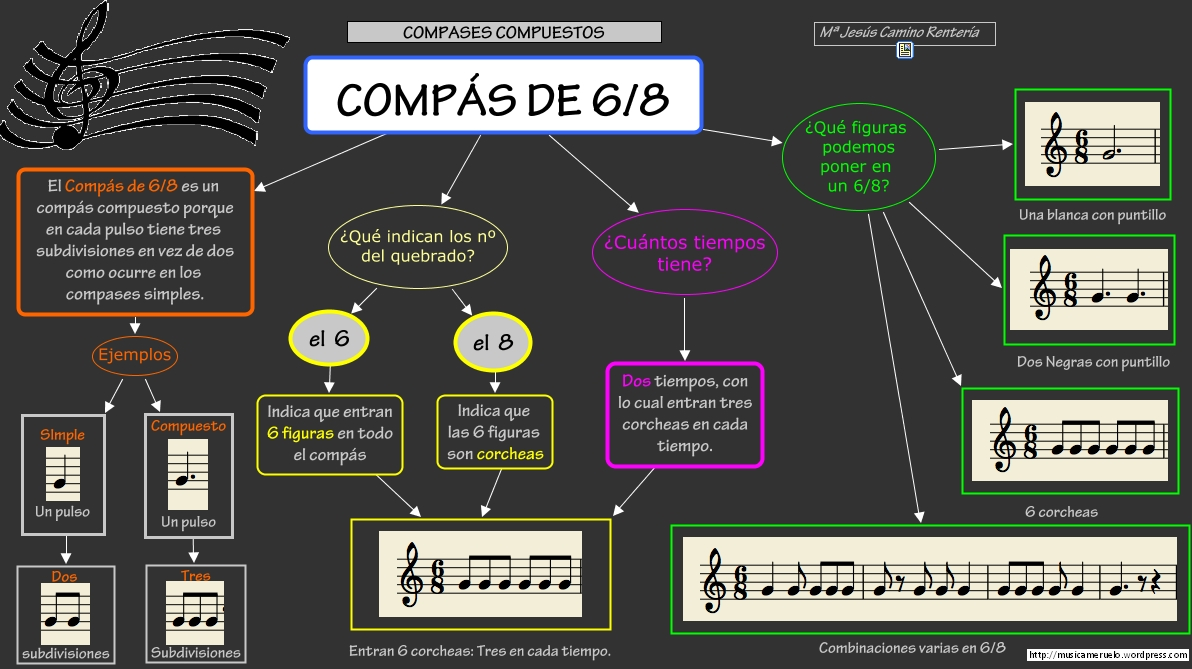 LA CIFRA INDICADORA: Ya observamos que el numerador indica cantidad, y el denominador indica en cuantas veces se subdivide la redonda, entonces un compás de 6/8 son seis tiempos de corchea.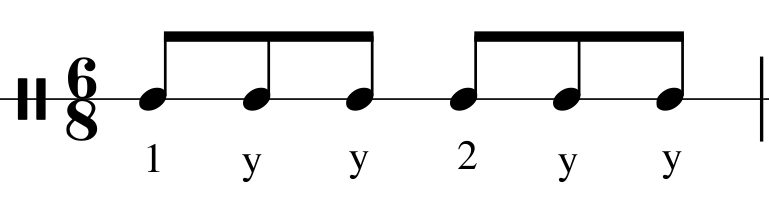 TrabajoDebes crear 8 compases de 6/8, aplicando corcheas y silencios de corcheas.1-. No se pueden repetir los compases.2-. Cada compas debe tener por lo menos 2 silencio de corchea.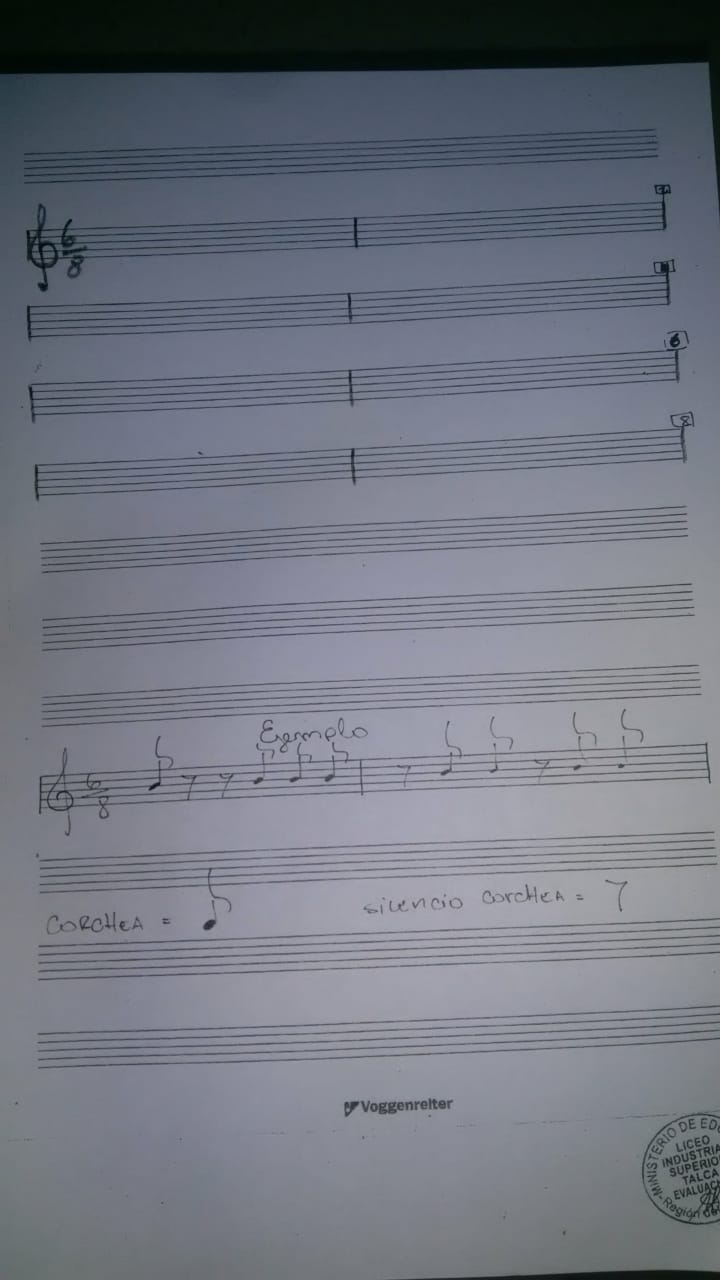 Responda las siguientes preguntas-Requirió de ayuda (documentos, personas, internet) para realizar las actividades.-Qué actividades le representaron problemas para su realización.-Qué opina respecto del material entregado.-Su apoderado ha participado o conocido el trabajo que está realizando.Recuerda enviar tus dudas y respuestas al correo  rasec_agg@hotmail.comEstimado alumno, debido a las actuales circunstancias y hasta que la situación se normalice, te invitamos a trabajar desde tu casa, leer esta guía e ir respondiendo las actividades propuestas. Es de suma importancia evidenciar lo que vas aprendiendo y las dudas que surjan de tu trabajo. El objetivo de esta actividad es lograr que adquieras conocimientos  y habilidades primordiales para afrontar tu siguiente desafío: el año 2020.Envía tus respuestas y dudas al correo __________________                  Muchas gracias.RASEC_AGG@HOTMAIL.COM    O AL WHATSAPP  +56 950244647NombreCursoCorreo electrónicoFecha